World History Chapter 2: Cuneiform Name: _____________________________________		Date: ________________________________Directions: Write your name at the bottom using Cuneiform.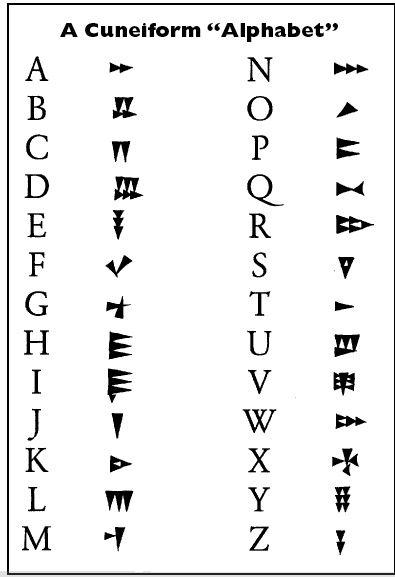 _________________________________________________________________________________________________